Lot Control ReceivingStep #1 – Log into Robo/Locker SoftwareStep #2 – Select “Stock”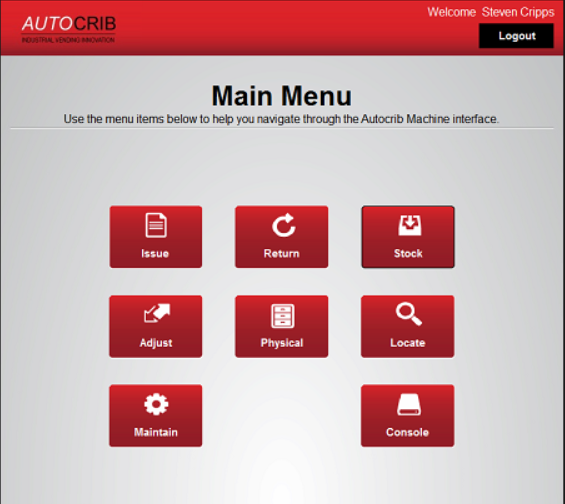 Step #3 – Select “Manual”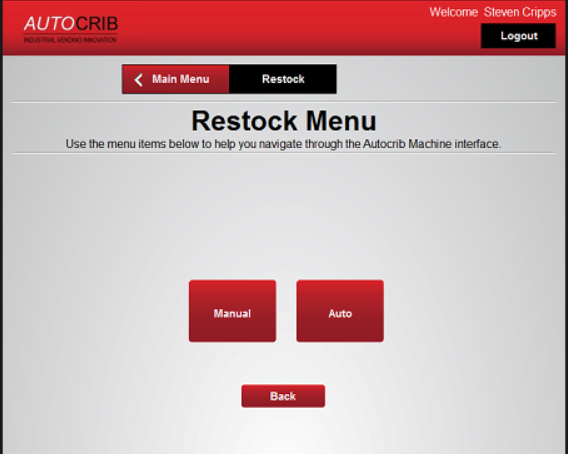 Step #4 – Enter the “PO”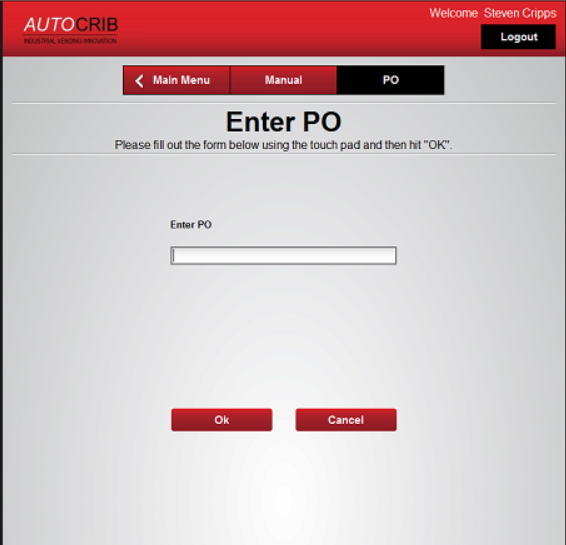 Step #5 – Select the “Item” 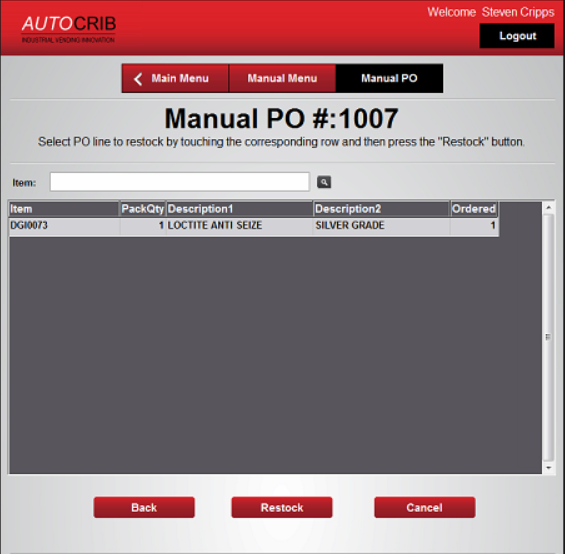 Step #6 – Select “Restock”Step #7 - Enter Lot “Control No.” and “Expiration Date”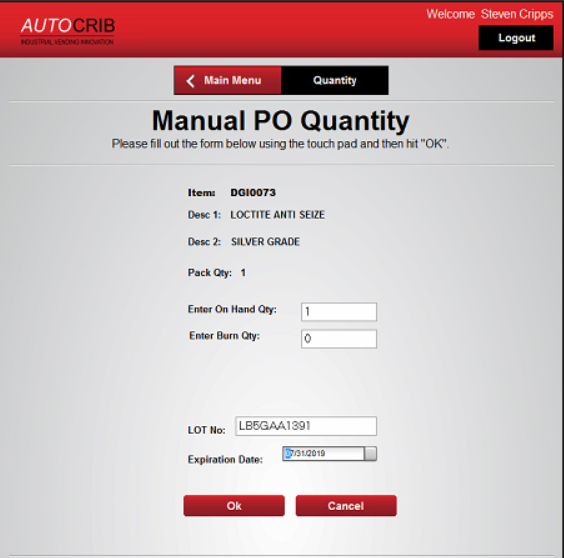 Step #8 – Click “OK” once completedStep #9 – Stock item in the binAll the information you typed in for the Lot Control number will appear on the screen when the door opens, and you put the product in the bin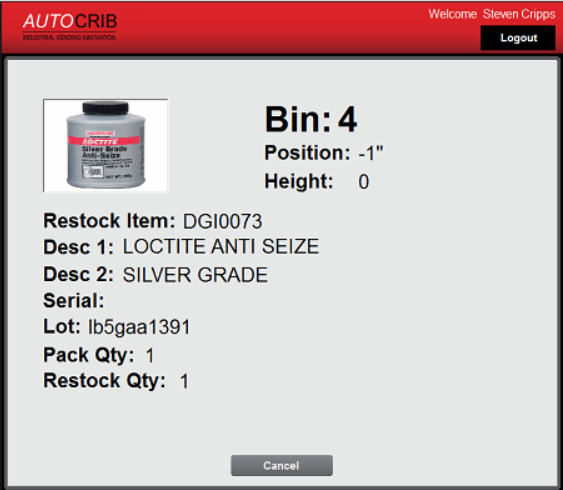 Step #10 – Log Out